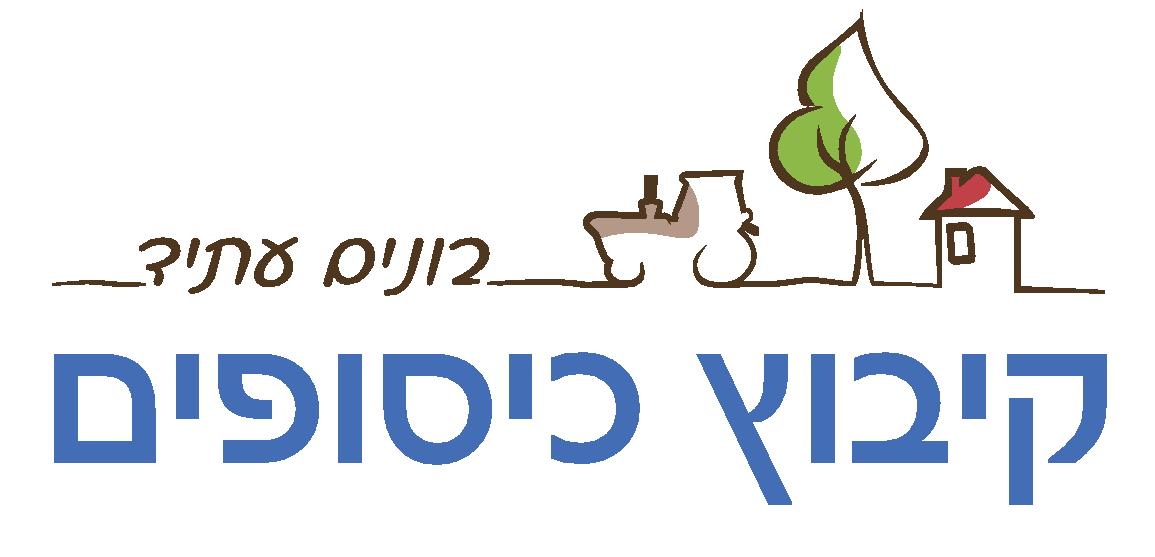 23.8.23לקיבוץ כיסופים דרושה סייעת/ מטפלת לגיל הרךמשרה מלאה, 5 או 6 ימים בשבוע שעות: 7-16.תנאים טובים מאוד. המודעה פונה לנשים וגברים.ניתן לפנות לאיה גריניס, מנהלת משאבי אנושמייל  HR@KISSUFIM.BIZאו לג'ולי מאיר, מנהלת החינוך לגיל הרך:  054-4270059